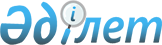 Аудандық Мәслихаттың 2009 жылғы 16 сәуірдегі ХІІІ сессиясының "Шет ауданында тұратын мұқтаж азаматтардың жекелеген санаттарына әлеуметтік көмек көрсету туралы" N 13/172 шешіміне толықтырулар енгізу туралыҚарағанды облысы Шет аудандық мәслихатының 2010 жылғы 28 қыркүйектегі N 26/274 шешімі. Қарағанды облысы Шет ауданының Әділет басқармасында 2010 жылғы 28 қазанда N 8-17-104 тіркелді

      Қазақстан Республикасының "Қазақстан Республикасындағы жергілікті мемлекеттік басқару және өзін-өзі басқару туралы" 2001 жылғы 23 қаңтардағы және "Агроөнеркәсіптік кешенді және ауылдық аймақтарды дамытуды мемлекеттік реттеу туралы" 2005 жылғы 8 шілдедегі Заңдарына, 2008 жылғы 4 желтоқсандағы Қазақстан Республикасының Бюджет кодексіне сәйкес аудандық Мәслихат ШЕШІМ ЕТТІ:



      1. Аудандық Мәслихаттың 2009 жылғы 16 сәуірдегі ХІІІ сессиясының "Шет ауданында тұратын мұқтаж азаматтардың жекелеген санаттарына әлеуметтік көмек көрсету туралы" N 13/172 шешіміне (нормативтік құқықтық актілердің мемлекеттік тіркеу Тізіміне - 2009 жылғы 15 мамырда N 8-17-73 болып тіркелген, аудандық "Шет Шұғыласы" газетінің 2009 жылғы 28 мамырдағы N 23 (10225) санында жарияланған) мынандай толықтырулар енгізілсін:



      1 тармақ мынандай мазмұндағы 7) тармақшамен толықтырылсын:

      "7) Жоғары медициналық білім беретін оқу орындарында, ауданға қажетті медициналық мамандықтар бойынша ақылы негізде оқитын алтыншы және жетінші курс студенттеріне.";



      2. Осы шешім алғашқы рет ресми жарияланған күнінен бастап он күнтізбелік күн өткен соң қолданысқа енгізіледі.      Сессия төрағасы                            Т. Әбеуов      Аудандық Мәслихаттың

      хатшысы                                    Р. Мақсұтов
					© 2012. Қазақстан Республикасы Әділет министрлігінің «Қазақстан Республикасының Заңнама және құқықтық ақпарат институты» ШЖҚ РМК
				